Dana 10.ožujka 2016. u OŠ Mejaši održana je Županijska smotra projekata Građanskog odgoja i obrazovanja. Šest škola šireg splitskog područja predstavilo je svoje provedene projekte s ciljem uključivanja učenika u aktivno rješavanje problema u društvu. Među sudionicima uspješno su predstavili svoj projekt „Velika ruka, malu ruku drži“,  učenici i učenice 3.B razreda OŠ Pujanki iz Splita: Toma Čupić, Dora Grubšić, Antea Maretić i Toma Žunić s mentoricama: Anom Alujević Grgas, Antonijom Bezić Radman i Ninom Šegvić.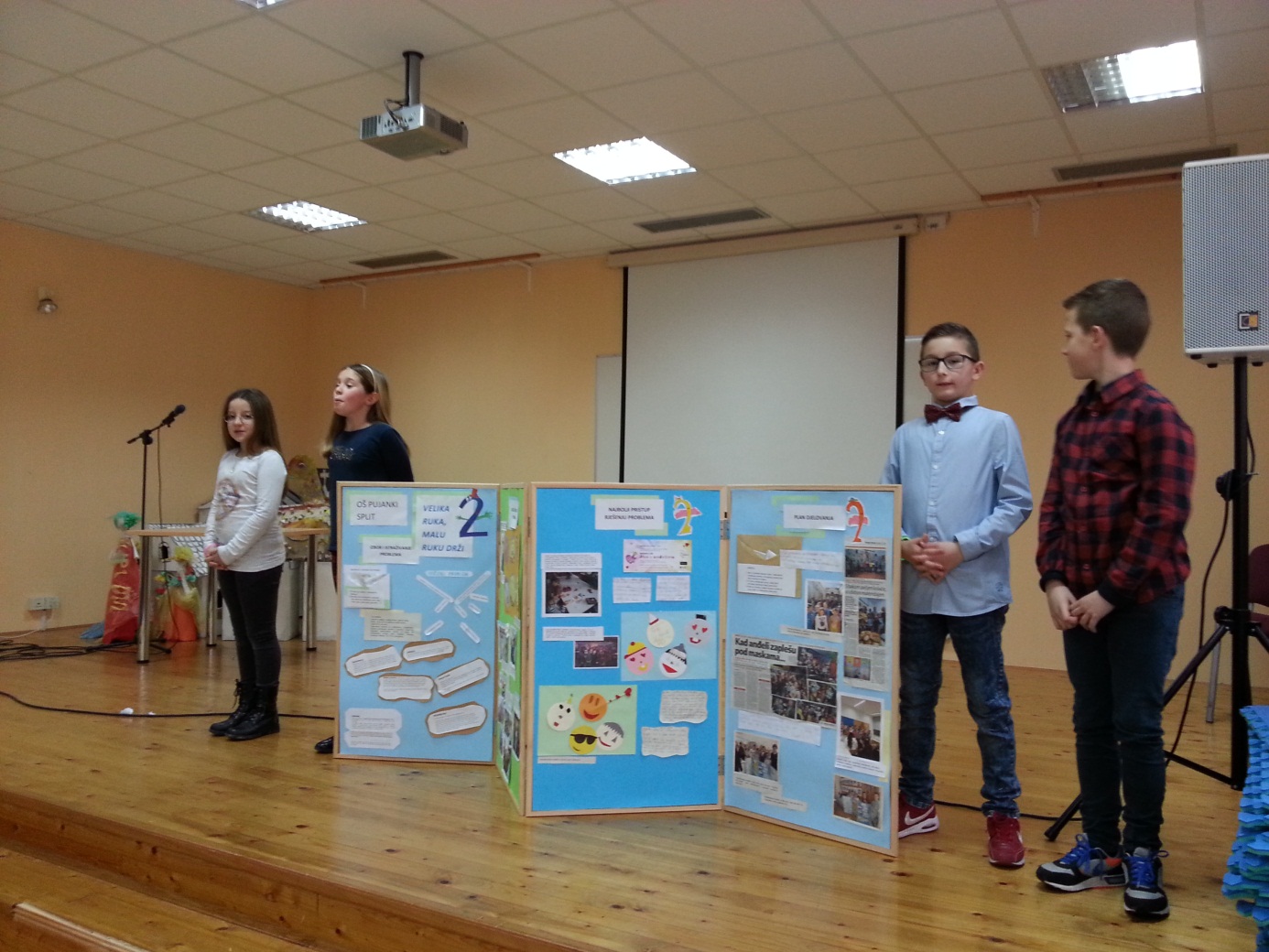 